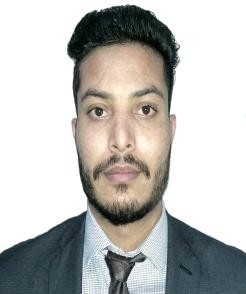 FarhanElectronics & Communication EngineerAREAS OF EXPERTISETelecommunicationsNetworkingElectronics ProjectsProjects Of EngineeringManufacturing Maintenance and Repair Fault DiagnosisCustomer ServiceDigital Communication Project cost estimationSafety Compliance Project management Process improvementsHardwareCAREER STATEMENT“Apart from contributing to the processes and strategies which enhance any projects I am working on, I feel that my greatest strengths are firstly my ability to deliver projects to agreed timescales.Secondly my skill at gaining a clear understanding of a client’s exact needs, and thirdly being able to co- ordinate and lead all team resources whilst at the same time building strong working relationship with fellow colleagues and thereby getting them to improve their performance.“PERSONAL SUMMARYAn enthusiastic and highly motivated individual who has a clear understanding of the role and responsibilities associated with being a E&C engineer. Having the ability to provide support for multiple concurrent priorities, I am able toEstablish, maintain and develop effective working relationships with service users, Operational teams, delivery partners and colleagues. Possesses a broad range of Technical, personal effectiveness and leadership skills and uses rigorous logic and Methods to come up with effective solutions to difficult problems. As someone who is comfortable with and able to effectively cope with change, I have a long track Record of making best use of any available resources and techniques. I am currently looking for a suitable position with a ambitious company where iwillbe working with industry experts, people who have the skills and experience to make a real difference to my future.CAREER HISTORYEricsson IndiaLtdImplementation Engineer	18 Nov 2015- 15 Jan2018Worked for National Defense’s Optical Project NFS (Network forSpectrum).Responsible for project installation, implementation, operation & maintenance ofOFC.Responsible for monitoring, planning and surveying of OFCroutes.Termination and jointing of different types of OFC.Responsible for completion of all types of Documents such as related to Billing, Material Reconciliation, MB sheets ABD, RIDetc.Liaising co-ordination with vendor and clienthandling.HOTO (handover Takeover ofRoutes)With above all, I have also been involved in civil work i.e. HDD, OT, DIT, Blowing, Completion of Routes aswell.Reliance JioInfocommLimited–India	Fiber EngineerDec 2014 – Oct 2015Project Implementation/Installation/Operation/Maintenance of O.F.C and various Telecommunication Equipment’s used in the Network infrastructure. Responsible for Site to Site Fiber testing by OTDR & Traces save and Trace submit in Office. Responsible forFRT (fiber rectification test) and LSPM (laser source power meter). Responsible forNI(node insert) and Tapping (existing route),Splicing (16F, 96F & 288F) fiber cable. Coordination NOC and O&M, Planning Team. Monitoring OFC and Jointing. Planning and survey of laying route. Responsible of all types of document such as related to billing, material reconciliation MB sheet, ABD (as built drawing).Project Work :-Automatic StreetLightGSM Controlled Land Rover with Visuals Using TeamViewerInternship:-Industrial Training (6 weeks) at Ericsson India Pvt Ltd, Srinagar (J&K)PERSONAL SKILLSInventiveness Disciplined Self-motivatedInterpersonal sensitivity PersuasivenessAwareness of ethical issuesPractical, methodical, and accurateAble to make good JudgementsCreativityPROFESSIONALPERSONAL DETAILSFarhan M: +971-50.1685421E: farhan.377813@2freemail.com  Visa type: Visit Visa(90 days)Nationality: Indian DOB: 22/02/1993KEY SKILLS AND COMPETENCIESElectronics and Communication Engineering attributesKnowledge of contract technical specifications and theirimplementation.Able to Prioritize Individual workloads according todeadlines.Knowledge of computer-assisted engineering and designsoftware.Establishing sub-system response to componentfailures.Excellent fault finding and diagnosisskills.Able to read electrical design specifications and technicaldrawings.Keeping up to date with the latest developments in technology andregulations.Ability to control multiple project activitiessimultaneously.Assessing the environmental impact and risks connected toprojects.Able to explain technical issues to non-technical customers andcolleagues.Undertaking electronic sub-system probleminvestigation.Professional attributesAble to check the work of others & supervise less experienced or juniorstaff.Pricing, quoting and resourcing work within delegated authoritylevels.Writing accurate technicalreports.Computer literate and conversant with MS Office suite and relevant engineering softwarepackages.Assisting with competency appraisal processes for juniorstaff.Capable of defining and leadingassignments.Always willing to help other less experienced team members withworkloads.Supporting any procurementprocesses.Personal attributesGood communication, planning and organizationalskills.Highly developed numeracy and computer literacy skills.Self-motivator and the ability to motivateothers.Keeping up to date with industry bestpractice.Able to work on your own initiative as well as being a teamplayer.ACADEMIC QUALIFICATIONSThree Year Diploma in Electronics & Communication Engineering. Simtech Certified in Telecom Infrastructure Engineering.CCNA (Cisco Certified Network Associate) Training Certificate. Intermediate.REFERENCES- Available on request.